Lokaal Sportakkoord Rijssen-Holten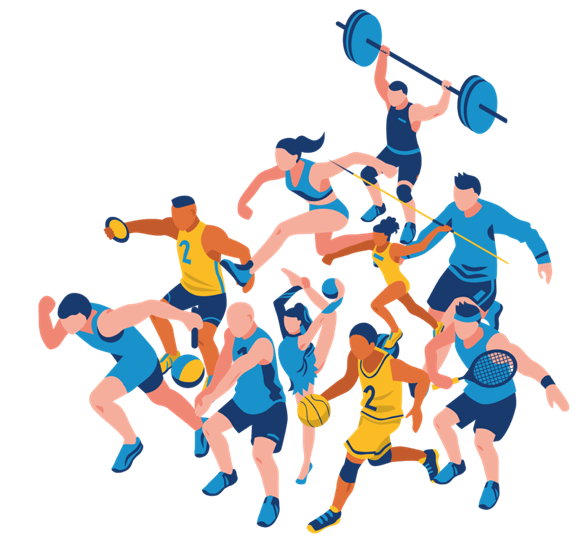 Aanvraagformulier ondersteuning initiatieven Lokaal Sportakkoord Rijssen-HoltenCompleet ingevuld formulier mailen naar info@buurtkrachtrijssen-holten.nlAANVRAGER(S) (Naam organisatie en namen kartrekker/projectgroep)NAAM INITIATIEFDOEL (Wie, wat, waar, hoe, hoeveel, tijdspad)DOELGROEP(EN) Denk aan doelgroepen vanuit lokaal sportakkoord (mensen met een beperking, eenzame mensen, statushouders, kwetsbare jongeren + jongeren die afhaken bij een sportvereniging, mensen met overgewicht, mensen met afstand tot de arbeidsmarkt)ACTIVITEITEN/PLANNINGVoeg hier de activiteiten en planning toe waarin beschreven staat wanneer de activiteiten zullen plaatsvinden.  THEMA’S – aan welke thema’s van het Lokaal Sportakkoord is dit initiatief gekoppeld (graag aankruisen)?Visie sport en bewegen als middel binnen het sociaal domeinInclusief sporten: niemand buitenspelVitale sportaanbieders: samen sterk (financieel/mankracht)BETROKKEN SAMENWERKINGSPARTNERS BEGROTING – Geef een kostenoverzicht (inclusief eventueel co-financiering of eigen financiering)BORGING- Hoe zorg je ervoor dat het initiatief geborgd wordt? COMMUNICATIE-hoe zorg je voor publiciteit? Geef bij publiciteit altijd aan dat het initiatief mede mogelijk gemaakt wordt door het lokaal sportakkoord. ONDERSTEUNING GEWENST INZET COMBINATIEFUNCTIONARISJaNeeCONTACTGEGEVENSBekijk onderstaande criteria goed voordat je het plan indient. Kun je deze vragen zoveel mogelijk positief beantwoorden, dan is de kans groter dat jullie plan wordt toegelaten tot het Lokaal Sportakkoord van Gemeente Rijssen-Holten. Sluit het project aan bij de ambities van het Lokaal Sportakkoord? Is het project zoveel mogelijk SMART (Specifiek, Meetbaar, Acceptabel, Realistisch, Tijdgebonden) geformuleerd? Is het project een aanvulling op wat er in Gemeente Rijssen-Holten reeds gebeurt op het gebied van sport? Wordt de samenwerking tussen verschillende betrokken partijen hiermee bevorderd? In hoeverre zijn inwoners van Gemeente Rijssen-Holten bij dit project betrokken? Kan verwacht worden dat dit project na 2022 zonder verdere financiële ondersteuning van de overheid gecontinueerd kan worden? Staat de hoogte van de kosten in een goede verhouding tot de te verwachten impact op een bepaalde doelgroep? In welke mate is er sprake van een integrale aanpak door verschillende thema’s te verbinden zoals gezondheid, sport, participatie, leefomgeving e.d.?Is de verwachting realistisch dat dit project binnen de gestelde termijn uitgevoerd kan worden?  Richt het project zich op (kwetsbare) inwoners van Gemeente Rijssen-Holten? Heeft deze aanpak of een soortgelijke aanpak zich elders al bewezen wat betreft doelmatigheid en doeltreffendheid? OrganisatieNaamTelefoonnummerE-mail